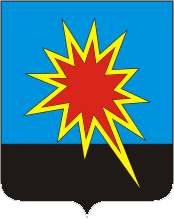 РОССИЙСКАЯ ФЕДЕРАЦИЯКЕМЕРОВСКАЯ ОБЛАСТЬКАЛТАНСКИЙ ГОРОДСКОЙ ОКРУГАДМИНИСТРАЦИЯ КАЛТАНСКОГО ГОРОДСКОГО ОКРУГАПОСТАНОВЛЕНИЕот 14.11.2013 г         № 414-пОб утверждении перечня автомобильных дорог общего пользования местного значения Калтанского городского округаВ соответствии со ст.5 и 13 Федерального закона «Об автомобильных дорогах и о дорожной деятельности в Российской Федерации и о внесении изменений в отдельные законодательные акты Российской Федерации» от 08.11.2007 года № 257-ФЗ, приказом Минтранса Российской Федерации от 07.02.2007 г. № 16 «Об утверждении Правил присвоения автомобильным дорогам идентификационных номеров», в целях учета автомобильных дорог: Утвердить Перечень автомобильных дорог общего пользования местного значения Калтанского городского округа, согласно приложениям №№ 1,2,3,4,5,6  к настоящему Постановлению.Установить, что автомобильные дороги, включенные в Перечень, находятся в муниципальной собственности Калтанского городского округа.Муниципальному казенному учреждению «Управление муниципальным имуществом Калтанского городского округа» (Обороновой Е.Ф.) внести изменения и дополнения в Реестр учета муниципальной собственности муниципального образования – Калтанский городской округ. Управлению жилищно-коммунального и дорожного Комплекса Калтанского городского округа (Баевой Н.Н.)  осуществлять дорожную деятельность в отношении автомобильных дорог, включенных в Перечень, в соответствии со своими полномочиями.Директору МАУ «Пресс-центр» (Беспальчук В.Н.) обеспечить размещение настоящего постановления на сайте администрации Калтанского городского округа и в СМИ.Настоящее Постановление вступает в силу после официального опубликования.Контроль за исполнением настоящего постановлением возложить на первого заместителя главы Калтанского городского округа по ЖКХ Шертухова К.А..Глава Калтанского		                                             городского округа	                                                                И.Ф. ГолдиновПриложение №1 к постановлению администрации Калтанского городского округа № 414-п от 14.11.2013 г.Приложение №1 к постановлению администрации Калтанского городского округа № 414-п от 14.11.2013 г.Приложение №1 к постановлению администрации Калтанского городского округа № 414-п от 14.11.2013 г.Приложение №1 к постановлению администрации Калтанского городского округа № 414-п от 14.11.2013 г.Приложение №1 к постановлению администрации Калтанского городского округа № 414-п от 14.11.2013 г.Приложение №1 к постановлению администрации Калтанского городского округа № 414-п от 14.11.2013 г.Приложение №1 к постановлению администрации Калтанского городского округа № 414-п от 14.11.2013 г.№ п/п№ п/п№ п/пНаименование автомобильной дороги (улицы)Наименование автомобильной дороги (улицы)идентификационный номер автомобильной дорогиидентификационный номер автомобильной дорогиидентификационный номер автомобильной дорогиПротяженность, км. Протяженность, км. асфальтное асфальтное отсыпноеотсыпноегрунтовоегрунтовоеширина       (для дорог с асфальт. покрытием)ширина       (для дорог с асфальт. покрытием)Число полос движения, шт.Число полос движения, шт.Число полос движения, шт.Ширина полос движения, м.Ширина полос движения, м.*5Техническая категория дорог обычного типа*5Техническая категория дорог обычного типа111пер. 1 Совхозныйпер. 1 Совхозный32415 ОП МГ 0132415 ОП МГ 0132415 ОП МГ 010,20,20,20,2VV222пер. 2 Совхозныйпер. 2 Совхозный32415 ОП МГ 0232415 ОП МГ 0232415 ОП МГ 020,60,60,60,6VV333пер.Базарныйпер.Базарный32415 ОП МГ 0332415 ОП МГ 0332415 ОП МГ 030,10,10,10,1VV444пер.Болотнаяпер.Болотная32415 ОП МГ 0432415 ОП МГ 0432415 ОП МГ 040,30,30,30,3VV555пер.Горныйпер.Горный32415 ОП МГ 0532415 ОП МГ 0532415 ОП МГ 050,40,40,40,4VV666пер.Ждановапер.Жданова32415 ОП МГ 0632415 ОП МГ 0632415 ОП МГ 060,10,10,10,1VV777пер.Карьерныйпер.Карьерный32415 ОП МГ 0732415 ОП МГ 0732415 ОП МГ 070,30,30,30,3VV888пер.Ключевойпер.Ключевой32415 ОП МГ 0832415 ОП МГ 0832415 ОП МГ 080,40,40,40,4VV999пер.Комсомольскийпер.Комсомольский32415 ОП МГ 0932415 ОП МГ 0932415 ОП МГ 090,50,50,50,56622233IVIV101010пер.Партизанскийпер.Партизанский32415 ОП МГ 1032415 ОП МГ 1032415 ОП МГ 100,50,50,50,5VV111111пер.Садовыйпер.Садовый32415 ОП МГ 1132415 ОП МГ 1132415 ОП МГ 110,20,20,20,2VV121212пер.Северныйпер.Северный32415 ОП МГ 1232415 ОП МГ 1232415 ОП МГ 120,30,30,30,3VV131313пер.Советскийпер.Советский32415 ОП МГ 1332415 ОП МГ 1332415 ОП МГ 130,50,50,50,56622233IVIV141414пр.Мирапр.Мира32415 ОП МГ 1432415 ОП МГ 1432415 ОП МГ 142,62,62,62,66622233IVIV151515проезд ж/д ПЕРЕЕЗД-Калтан-с.Сарбала-ж/д ПЕРЕЕЗД-п.Малиновкапроезд ж/д ПЕРЕЕЗД-Калтан-с.Сарбала-ж/д ПЕРЕЕЗД-п.Малиновка32415 ОП МГ 1532415 ОП МГ 1532415 ОП МГ 1516,416,416,416,4772223,53,5IIIIII161616проезд Калтан (от кольца) - до ул.Омскаяпроезд Калтан (от кольца) - до ул.Омская32415 ОП МГ 1632415 ОП МГ 1632415 ОП МГ 162,52,52,52,5772223,53,5IIIIII171717проезд ул.Вокзальная-2 пер.Совхозныйпроезд ул.Вокзальная-2 пер.Совхозный32415 ОП МГ 1732415 ОП МГ 1732415 ОП МГ 170,40,40,40,4VV181818проезд ул.Гоголя-ул.Нагорнаяпроезд ул.Гоголя-ул.Нагорная32415 ОП МГ 1832415 ОП МГ 1832415 ОП МГ 180,10,10,10,1VV191919проезд ул.Калинина-ул.Гоголяпроезд ул.Калинина-ул.Гоголя32415 ОП МГ 1932415 ОП МГ 1932415 ОП МГ 190,10,10,10,1VV202020проезд ул.Комсомольская-пр.Мирапроезд ул.Комсомольская-пр.Мира32415 ОП МГ 2032415 ОП МГ 2032415 ОП МГ 200,30,30,30,3552222,52,5IVIV212121проезд ул.Комсомольская-ул.Заводскаяпроезд ул.Комсомольская-ул.Заводская32415 ОП МГ 2132415 ОП МГ 2132415 ОП МГ 210,40,40,10,10,30,3332221,51,5IVIV222222проезды ул.Горького-ул.Калининапроезды ул.Горького-ул.Калинина32415 ОП МГ 2232415 ОП МГ 2232415 ОП МГ 220,50,50,50,5VV232323проезды ул.Комсомольская-ул.Горькогопроезды ул.Комсомольская-ул.Горького32415 ОП МГ 2332415 ОП МГ 2332415 ОП МГ 2311114422222IVIV242424ул.2 Нагорнаяул.2 Нагорная32415 ОП МГ 2432415 ОП МГ 2432415 ОП МГ 240,30,30,30,3VV252525ул.Базарнаяул.Базарная32415 ОП МГ 2532415 ОП МГ 2532415 ОП МГ 250,40,40,40,44422222IVIV262626ул.Болотнаяул.Болотная32415 ОП МГ 2632415 ОП МГ 2632415 ОП МГ 260,20,20,20,24422222IVIV272727ул.Вокзальнаяул.Вокзальная32415 ОП МГ 2732415 ОП МГ 2732415 ОП МГ 270,50,50,50,56622233IVIV282828ул.Гоголяул.Гоголя32415 ОП МГ 2832415 ОП МГ 2832415 ОП МГ 282,42,42,42,4VV292929ул.Горькогоул.Горького32415 ОП МГ 2932415 ОП МГ 2932415 ОП МГ 2911114422222IVIV303030ул.Ждановаул.Жданова32415 ОП МГ 3032415 ОП МГ 3032415 ОП МГ 301,61,61,61,6VV313131ул.Заводскаяул.Заводская32415 ОП МГ 3132415 ОП МГ 3132415 ОП МГ 31110,60,60,40,44422222IVIV323232ул.Калининаул.Калинина32415 ОП МГ 3232415 ОП МГ 3232415 ОП МГ 32332,62,60,40,44422222IVIV333333ул.Карьернаяул.Карьерная32415 ОП МГ 3332415 ОП МГ 3332415 ОП МГ 330,30,30,30,3VV343434ул.Комсомольская (от кольца)ул.Комсомольская (от кольца)32415 ОП МГ 3432415 ОП МГ 3432415 ОП МГ 343,73,73,73,7772223,53,5IIIIII353535ул.Красенкаул.Красенка32415 ОП МГ 3532415 ОП МГ 3532415 ОП МГ 351,51,51,51,5VV363636ул.Курганнаяул.Курганная32415 ОП МГ 3632415 ОП МГ 3632415 ОП МГ 360,30,30,30,3VV373737ул.Мичуринаул.Мичурина32415 ОП МГ 3732415 ОП МГ 3732415 ОП МГ 370,60,60,60,6VV383838ул.Нагорнаяул.Нагорная32415 ОП МГ 3832415 ОП МГ 3832415 ОП МГ 380,80,80,80,8VV393939ул.Некрасоваул.Некрасова32415 ОП МГ 3932415 ОП МГ 3932415 ОП МГ 391111VV404040ул.Новая ул.Новая 32415 ОП МГ 4032415 ОП МГ 4032415 ОП МГ 400,30,30,30,3VV414141ул.Партизанскаяул.Партизанская32415 ОП МГ 4132415 ОП МГ 4132415 ОП МГ 410,60,60,60,6VV424242ул.Пасечнаяул.Пасечная32415 ОП МГ 4232415 ОП МГ 4232415 ОП МГ 421,21,21,21,2VV434343ул.Садоваяул.Садовая32415 ОП МГ 4332415 ОП МГ 4332415 ОП МГ 430,30,30,30,34422222IVIV444444ул.Совхознаяул.Совхозная32415 ОП МГ 4432415 ОП МГ 4432415 ОП МГ 441,81,81,81,8VV454545ул.Тургеневаул.Тургенева32415 ОП МГ 4532415 ОП МГ 4532415 ОП МГ 451,21,21,21,2VV464646ул.Школьнаяул.Школьная32415 ОП МГ 4632415 ОП МГ 4632415 ОП МГ 460,80,80,20,20,60,66622233IVIVИТОГОИТОГОИТОГО53,553,533,433,40,30,319,819,8Приложение №2 к постановлению администрации Калтанского городского округа № 414-п от 14.11.2013 г.Приложение №2 к постановлению администрации Калтанского городского округа № 414-п от 14.11.2013 г.Приложение №2 к постановлению администрации Калтанского городского округа № 414-п от 14.11.2013 г.Приложение №2 к постановлению администрации Калтанского городского округа № 414-п от 14.11.2013 г.Приложение №2 к постановлению администрации Калтанского городского округа № 414-п от 14.11.2013 г.№ п/п№ п/п№ п/пНаименование автомобильной дороги (улицы)Наименование автомобильной дороги (улицы)Наименование автомобильной дороги (улицы)Наименование автомобильной дороги (улицы)идентификационный номер автомобильной дорогиидентификационный номер автомобильной дорогиидентификационный номер автомобильной дорогиПротяженность, км. Протяженность, км. асфальтное асфальтное отсыпноеотсыпноегрунтовоегрунтовоеширина       (для дорог с асфальт. покрытием)ширина       (для дорог с асфальт. покрытием)Число полос движения, шт.Ширина полос движения, м.Ширина полос движения, м.*5Техническая категория дорог*5Техническая категория дорог474747проезд от Штраф стоянка-до ул.Весенняяпроезд от Штраф стоянка-до ул.Весенняяпроезд от Штраф стоянка-до ул.Весенняяпроезд от Штраф стоянка-до ул.Весенняя32415 ОП МГ 4732415 ОП МГ 4732415 ОП МГ 472,52,52,52,57723,53,5IIIIII484848проезд ул.Дзержинского - ул.Российскаяпроезд ул.Дзержинского - ул.Российскаяпроезд ул.Дзержинского - ул.Российскаяпроезд ул.Дзержинского - ул.Российская32415 ОП МГ 4832415 ОП МГ 4832415 ОП МГ 480,30,30,30,3VV494949проезд ул.Минская -ул.Курскаяпроезд ул.Минская -ул.Курскаяпроезд ул.Минская -ул.Курскаяпроезд ул.Минская -ул.Курская32415 ОП МГ 4932415 ОП МГ 4932415 ОП МГ 490,30,30,30,3VV505050ул.Весенняяул.Весенняяул.Весенняяул.Весенняя32415 ОП МГ 5032415 ОП МГ 5032415 ОП МГ 500,50,50,50,5VV515151ул.Джержинскогоул.Джержинскогоул.Джержинскогоул.Джержинского32415 ОП МГ 5132415 ОП МГ 5132415 ОП МГ 512,52,52,22,20,30,37723,53,5IIIIII525252ул.Жемчужнаяул.Жемчужнаяул.Жемчужнаяул.Жемчужная32415 ОП МГ 5232415 ОП МГ 5232415 ОП МГ 520,40,40,40,4VV535353ул.Курскаяул.Курскаяул.Курскаяул.Курская32415 ОП МГ 5332415 ОП МГ 5332415 ОП МГ 530,20,20,20,2VV545454ул.Минскаяул.Минскаяул.Минскаяул.Минская32415 ОП МГ 5432415 ОП МГ 5432415 ОП МГ 540,40,40,40,4VV555555ул.Новосибирскаяул.Новосибирскаяул.Новосибирскаяул.Новосибирская32415 ОП МГ 5532415 ОП МГ 5532415 ОП МГ 550,40,40,40,4VV565656ул.Новостройка 1-яул.Новостройка 1-яул.Новостройка 1-яул.Новостройка 1-я32415 ОП МГ 5632415 ОП МГ 5632415 ОП МГ 560,40,40,40,4VV575757ул.Новостройка 2-яул.Новостройка 2-яул.Новостройка 2-яул.Новостройка 2-я32415 ОП МГ 5732415 ОП МГ 5732415 ОП МГ 570,80,80,80,8VV585858ул.Полевая до очистныхул.Полевая до очистныхул.Полевая до очистныхул.Полевая до очистных32415 ОП МГ 5832415 ОП МГ 5832415 ОП МГ 581,41,41,41,4IVIV595959ул.Рижскаяул.Рижскаяул.Рижскаяул.Рижская32415 ОП МГ 5932415 ОП МГ 5932415 ОП МГ 590,40,40,40,4VV606060ул.Российскаяул.Российскаяул.Российскаяул.Российская32415 ОП МГ 6032415 ОП МГ 6032415 ОП МГ 600,60,60,60,6VV616161ул.Строительнаяул.Строительнаяул.Строительнаяул.Строительная32415 ОП МГ 6132415 ОП МГ 6132415 ОП МГ 610,20,20,20,2VV626262ул.Томскаяул.Томскаяул.Томскаяул.Томская32415 ОП МГ 6232415 ОП МГ 6232415 ОП МГ 620,40,40,40,4VV636363ул.Фестивальнаяул.Фестивальнаяул.Фестивальнаяул.Фестивальная32415 ОП МГ 6332415 ОП МГ 6332415 ОП МГ 630,20,20,20,2VV646464проезд от ж/д переезда (кольцо) до мостапроезд от ж/д переезда (кольцо) до мостапроезд от ж/д переезда (кольцо) до мостапроезд от ж/д переезда (кольцо) до моста32415 ОП МГ 6432415 ОП МГ 6432415 ОП МГ 643333111125,55,5IIIIIIИТОГО ИТОГО ИТОГО 14,914,97,77,71,41,45,85,8Приложение №3 к постановлению администрации Калтанского городского округа № 414-п от 14.11.2013 г.Приложение №3 к постановлению администрации Калтанского городского округа № 414-п от 14.11.2013 г.Приложение №3 к постановлению администрации Калтанского городского округа № 414-п от 14.11.2013 г.№ п/пНаименование автомобильной дороги (улицы)идентификационный номер автомобильной дорогиПротяженность, км. асфальтное отсыпноегрунтовоеширина       (для дорог с асфальт. покрытием)Число полос движения, шт.Ширина полос движения, м.*5Техническая категория дорог65ул.Заливная32415 ОП МГ 651,41,4IV66ж/д переезд - "Юбилейный"32415 ОП МГ 662,42,4723,5III67пер.1 Санаторный32415 ОП МГ 670,10,1V68пер.2 Санаторный32415 ОП МГ 680,20,2V69пер.Бетховена32415 ОП МГ 690,30,3V70пер.Даргомыжского32415 ОП МГ 700,40,4V71пер.Достоевского32415 ОП МГ 710,70,7V72пер.Колхозный32415 ОП МГ 720,10,1V73пер.Кошевого32415 ОП МГ 730,20,2V74пер.Матросова32415 ОП МГ 740,30,3V75пер.Набережный 32415 ОП МГ 751,31,3V76пер.Овражный32415 ОП МГ 760,30,3V77пер.Покрышкина32415 ОП МГ 770,20,2422IV78пер.Прибрежный32415 ОП МГ 780,50,5V79пер.Речной32415 ОП МГ 790,50,5V80пер.Рыбацкий32415 ОП МГ 800,20,2V81ж/д переезд дорога Новокузнецк-Кузедеево32415 ОП МГ 815,35,3723,5III82ул. Спортивная до  моста 32415 ОП МГ 820,50,5723,5III83ул.Бетховена32415 ОП МГ 830,90,9V84ул.Даргомыжского32415 ОП МГ 840,90,9V85ул.Достоевского32415 ОП МГ 851,30,70,6422IV86ул.Енисейская32415 ОП МГ 8611V87ул.Кандышевская32415 ОП МГ 870,50,5723,5III88ул.Квартальная32415 ОП МГ 880,30,3V89ул.Колхозная32415 ОП МГ 890,30,3V90ул.Кондомская32415 ОП МГ 900,80,8V91ул.Космодемьянской32415 ОП МГ 910,40,4V92ул.Кошевого32415 ОП МГ 921,21,2V93ул.Лазо32415 ОП МГ 930,90,9V94ул.Лазурная32415 ОП МГ 940,50,5V95ул.Малышевская32415 ОП МГ 950,70,7723,5III96ул.Маяковского (до кладбища и МЧС)32415 ОП МГ 961,60,70,9422IV97ул.Набережная32415 ОП МГ 972,50,11,50,9422IV98ул.Невского32415 ОП МГ 981,20,30,9422IV99ул.Останкино32415 ОП МГ 990,80,10,7422IV100ул.Покрышкина32415 ОП МГ 1001,71,30,4422IV101ул.Проселочная32415 ОП МГ 1010,70,7V102ул.Речная32415 ОП МГ 1020,40,4V103ул.Санаторная32415 ОП МГ 1030,20,2422IV104ул.Спортивная32415 ОП МГ 1040,90,9723,5III105ул.Шолохова32415 ОП МГ 1050,50,5V106ул.Заозерная до ж/д моста в доль реки 35415 ОП МГ 1062,22,2IVИТОГО37,313,97,316,1Приложение №4 к постановлению администрации Калтанского городского округа № 414-п от 14.11.2013 г.Приложение №4 к постановлению администрации Калтанского городского округа № 414-п от 14.11.2013 г.Приложение №4 к постановлению администрации Калтанского городского округа № 414-п от 14.11.2013 г.№ п/п№ п/пНаименование автомобильной дороги (улицы)идентификационный номер автомобильной дорогиПротяженность, км. асфальтное отсыпноегрунтовоеширина       (для дорог с асфальт. покрытием)Число полос движения, шт.Ширина полос движения, м.*5Техническая категория дорог107107проезд Красная Орловка - ул.Центральная32415 ОП МГ 1072,72,7723,5III108108ул.Береговая32415 ОП МГ 1080,40,4V109109ул.Горького32415 ОП МГ 1091,21,2V110110ул.Железнодорожная32415 ОП МГ 1100,30,3V111111ул.Знаменка32415 ОП МГ 11111V112112ул.Карла Маркса до ж/д переезда32415 ОП МГ 1120,50,5422IV113113ул.Набережная32415 ОП МГ 1130,70,7V114114ул.Омская32415 ОП МГ 1141,91,60,3723,5III115115ул.Пионерская32415 ОП МГ 1150,80,8321,5IV116116ул.Победы32415 ОП МГ 1161,60,90,7321,5IV117117ул.Пожарского32415 ОП МГ 1170,80,8V118118ул.Почтовая32415 ОП МГ 1180,80,8V119119ул.Репина32415 ОП МГ 1190,50,5321,5IV120120ул.Руставели32415 ОП МГ 1200,60,6321,5IV121121ул.Славы32415 ОП МГ 1210,60,6V122122ул.Стахановская32415 ОП МГ 1221,31,3V123123ул.Центральная 32415 ОП МГ 1231,51,20,3VИТОГО 17,28,80,77,7Приложение №5 к постановлению администрации Калтанского городского округа № 414-п от 14.11.2013 г.Приложение №5 к постановлению администрации Калтанского городского округа № 414-п от 14.11.2013 г.Приложение №5 к постановлению администрации Калтанского городского округа № 414-п от 14.11.2013 г.№ п/пНаименование автомобильной дороги (улицы)идентификационный номер автомобильной дорогиПротяженность, км. асфальтное отсыпноегрунтовоеширина       (для дорог с асфальт. покрытием)Число полос движения, шт.Ширина полос движения, м.*5Техническая категория дорог124ул. Болотная32415 ОП МГ 1241,71,7V125ул. Весенняя32415 ОП МГ 1252,72,7V126ул. Ключевая32415 ОП МГ 12655V127ул. Колокольцева32415 ОП МГ 12711V128ул. Колхозная32415 ОП МГ 1281,91,9V129ул. Коммунистическая32415 ОП МГ 1290,70,7V130ул. Кооперативная32415 ОП МГ 1300,80,8V131ул. Ленина32415 ОП МГ 1310,30,3V132ул. Луговая32415 ОП МГ 1320,80,8V133ул. Набережная32415 ОП МГ 1331,21,2V134ул. Нагорная32415 ОП МГ 1343,43,4V135ул. Садовая32415 ОП МГ 1351,31,3V136ул. Советская32415 ОП МГ 1361,11,1623IV137ул. Школьная32415 ОП МГ 1372,22,2VИТОГО24,11,1023Приложение № 6 к постановлению администрации Калтанского городского округа № 414-п от 14.11.2013 г.Приложение № 6 к постановлению администрации Калтанского городского округа № 414-п от 14.11.2013 г.Приложение № 6 к постановлению администрации Калтанского городского округа № 414-п от 14.11.2013 г.№ п/п№ п/пНаименование автомобильной дороги (улицы)идентификационный номер автомобильной дорогиПротяженность, км. асфальтное отсыпноегрунтовоеширина       (для дорог с асфальт. покрытием)Число полос движения, шт.Ширина полос движения, м.*5Техническая категория дорог138138Отдельная 1-й пер.32415 ОП МГ 1380,50,5V139139Отдельная 2-й пер.32415 ОП МГ 1390,30,3V140140Отдельная 3-й пер.32415 ОП МГ 1400,20,2V141141пер.Веселый32415 ОП МГ 1410,20,2V142142пер.Восточной32415 ОП МГ 1420,20,2V143143пер.Высотный32415 ОП МГ 1430,10,1V144144пер.Кооперативная32415 ОП МГ 1440,40,4V145145пер.Кузбасский32415 ОП МГ 1450,20,2V146146пер.Полевой32415 ОП МГ 1460,20,2V147147пер.Сосновый32415 ОП МГ 1470,30,3V148148пер.Станционный32415 ОП МГ 1480,40,4V149149пер.Черемуховый32415 ОП МГ 1490,20,2V150150проезд ж/д переезд -ул.Торговая32415 ОП МГ 1501,40,90,5623IV151151проезд на очистные сооружения по ул.Угольной32415 ОП МГ 1510,80,8723,5III152152ул.60 лет Октября32415 ОП МГ 1522,12,1723,5III153153ул.Басмалинская 32415 ОП МГ 1530,20,2422IV154154ул.Береговая32415 ОП МГ 1540,40,4V155155ул.Васильковая32415 ОП МГ 1550,20,2V156156ул.Веселая32415 ОП МГ 1560,30,3V157157ул.Весенняя32415 ОП МГ 1571,20,50,7321,5IV158158ул.Вишневая32415 ОП МГ 1580,40,4V159159ул.Восточная32415 ОП МГ 1590,50,5V160160ул.Высотная32415 ОП МГ 1600,30,3V161161ул.Гоголя32415 ОП МГ 1610,30,3V162162ул.Горнорабочая32415 ОП МГ 1620,20,2V163163ул.Горняцкая32415 ОП МГ 1630,30,3V164164ул.Дзержинского32415 ОП МГ 1640,50,5V165165ул.Дружбы32415 ОП МГ 1650,70,7V166166ул.Железнодорожная32415 ОП МГ 1661,21,2V167167ул.Зеленая32415 ОП МГ 1670,60,6V168168ул.Кирова32415 ОП МГ 1680,30,3V169169ул.Комсомольская32415 ОП МГ 1690,50,5V170170ул.Кондомская32415 ОП МГ 1700,90,9422IV171171ул.Космоса32415 ОП МГ 1710,30,3V172172ул.Крупской32415 ОП МГ 1721,81,8422IV173173ул.Крутая32415 ОП МГ 1730,30,3V174174ул.Кузбасская32415 ОП МГ 1741,50,90,6422IV175175ул.Куйбышева32415 ОП МГ 1750,80,8V176176ул.Кутузова32415 ОП МГ 1760,30,3V177177ул.Ленина32415 ОП МГ 17711422IV178178ул.Лесная32415 ОП МГ 1781,41,4V179179ул.Линейная32415 ОП МГ 1790,70,7V180180ул.Ломоносова32415 ОП МГ 1800,40,4V181181ул.Луговая32415 ОП МГ 1810,20,2V182182ул.Макаренко32415 ОП МГ 1820,40,4V183183ул.Максима Горького32415 ОП МГ 1830,70,7V184184ул.Малиновская32415 ОП МГ 1840,70,7V185185ул.Мира32415 ОП МГ 1850,20,2V186186ул.Молодежная32415 ОП МГ 1860,40,4V187187ул.Нагорная32415 ОП МГ 1870,80,8422IV188188ул.Народная32415 ОП МГ 1880,30,3V189189ул.Нахимова32415 ОП МГ 1890,40,4V190190ул.Некрасова32415 ОП МГ 1900,30,3V191191ул.Новая32415 ОП МГ 1910,50,5V192192ул.Октябрьская32415 ОП МГ 1920,50,5V193193ул.Островского32415 ОП МГ 1930,20,2V194194ул.Отдельная  32415 ОП МГ 1940,50,5V195195ул.Парижской Коммуны32415 ОП МГ 1950,20,2V196196ул.Перспективная  32415 ОП МГ 1960,30,3V197197ул.Пионерская  32415 ОП МГ 1970,70,7V198198ул.Подгорная32415 ОП МГ 1980,20,2V199199ул.Проектная32415 ОП МГ 1990,30,3V200200ул.Пугачева32415 ОП МГ 2000,80,8V201201ул.Пушкина32415 ОП МГ 2011,31,3V202202ул.Рабочая32415 ОП МГ 2020,60,6V203203ул.Репина32415 ОП МГ 2030,20,2V204204ул.Российская32415 ОП МГ 2041,30,70,6422IV205205ул.Рябиновая32415 ОП МГ 2050,90,9V206206ул.Садовая32415 ОП МГ 20611422IV207207ул.Сибирская32415 ОП МГ 2070,80,8V208208ул.Советская32415 ОП МГ 2082,22,2422IV209209ул.Солнечная32415 ОП МГ 2090,30,3V210210ул.Сосновая32415 ОП МГ 2100,30,3V211211ул.Сплавная32415 ОП МГ 2110,90,9V212212ул.Спортивная32415 ОП МГ 2120,60,6V213213ул.Станционная32415 ОП МГ 2131,61,6422IV214214ул.Строительная32415 ОП МГ 2140,30,3V215215ул.Торговая  32415 ОП МГ 2150,40,4422IV216216ул.Угольная32415 ОП МГ 2162,32,3422IV217217ул.Урицкого32415 ОП МГ 2170,40,4V218218ул.Цветочная32415 ОП МГ 2180,20,2V219219ул.Шахтерская32415 ОП МГ 2190,40,4V220220ул.Шевченко32415 ОП МГ 2200,30,3V221221ул.Школьная32415 ОП МГ 2210,40,4VИТОГО50,318,10,731,5